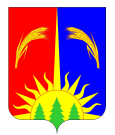 АДМИНИСТРАЦИЯ ЮРЛИНСКОГО МУНИЦИПАЛЬНОГО РАЙОНА ПОСТАНОВЛЕНИЕ26.12.2018                                                                                                        № 621В соответствии со статьёй 1 части 15 Федерального закона от 2 марта 2007 г. № 25-ФЗ «О муниципальной службе в Российской Федерации», статьёй 8 Федерального закона от 25.12.2008 № 273-ФЗ «О противодействии коррупции», статьёй 8 Закона Пермского края от 04.05.2008 № 228-ПК «О муниципальной службе в Пермском крае»,  Указом губернатора Пермского края от 3 июля 2009 г. № 27 «Об отдельных мерах по реализации нормативных правовых актов Российской Федерации в сфере противодействия коррупции"  Администрация Юрлинского муниципального районаПОСТАНОВЛЯЕТ:1. Утвердить прилагаемый Перечень должностей муниципальной службы в Администрации Юрлинского муниципального района, связанных с коррупционными рисками, при назначении на которые граждане и при замещении которых муниципальные служащие обязаны предоставлять сведения о своих доходах, об имуществе и обязательствах имущественного характера, а так же сведения о доходах, об имуществе и обязательствах имущественного характера своих супруги (супруга) и несовершеннолетних детей (далее – Перечень).2. Установить, что на граждан, замещавших должность муниципальной службы, утверждённую Перечнем, распространяются запреты и ограничения, установленные часть 4 статьи 14 Федерального закона от 2 марта 2007 г. № 25-ФЗ «О муниципальной службе в Российской Федерации», статьёй 12 Федерального закона от 25 декабря 2008 г. № 273-ФЗ «О противодействии коррупции».3. Руководителю аппарата Администрации Юрлинского муниципального района ознакомить муниципальных служащих Администрации Юрлинского муниципального района с Перечнем, утверждённым настоящим постановлением.4. Признать утратившим силу постановление Администрации Юрлинского муниципального района от 24.09.2010 г. № 489 «Об утверждении перечня должностей муниципальной службы администрации Юрлинского муниципального района, замещение которых связано с коррупционными рисками».  5. Возложить контроль за исполнением данного постановления на руководителя аппарата Администрации Юрлинского муниципального района Ванькову С. Л.6. Настоящее постановление вступает в силу со дня его официального опубликования в информационном бюллетене «Вестник Юрлы».Глава района -глава Администрации района                                                        Т. М. Моисеева УТВЕРЖДЁНПостановлением АдминистрацииЮрлинского муниципального районаот 26.12.2018 № 621ПЕРЕЧЕНЬ ДОЛЖНОСТЕЙ МУНИЦИПАЛЬНОЙ СЛУЖБЫ В АДМИНИСТРАЦИИЮРЛИНСКОГО МУНИЦМПАЛЬНОГО РАЙОНА, СВЯЗАННЫХ С КОРРУПЦИОННЫМИ РИСКАМИ, ПРИ НАЗНАЧЕНИИ ГРАЖДАНЕ И ПРИ ЗАМЕЩЕНИИ КОТОРЫХ МУНИЦИПАЛЬНЫЕ СЛУЖАЩИЕ ОБЯЗАНЫ ПРЕДОСТАВЛЯТЬ СВЕДЕНИЯ О СВОИХ ДОХОДАХ, ОБ ИМУЩЕСТВЕ И ОБЯЗАТЕЛЬСТВАХ ИМУЩЕСТВЕННОГО ХАРАКТЕРА СВОИХ СУПРУГИ (СУПРУГА) И НЕСОВЕРШЕННОЛЕТНИХ ДЕТЕЙОб утверждении Перечня должностей муниципальной службы в Администрации Юрлинского муниципального района, связанных с коррупционными рисками, при назначении на которые граждане и при замещении которых муниципальные служащие обязаны предоставлять сведения о своих доходах, об имуществе и обязательствах имущественного характера, а так же сведения о доходах, об имуществе и обязательствах имущественного характера своих супруги (супруга) и несовершеннолетних детейНаименование структурного подразделения Администрации Юрлинского муниципального районаНаименование должности муниципальной службыЗаместитель главы АдминистрацииРуководитель аппаратаОтдел организационной работы и внутренней политикиЗаведующий отделомВедущий специалистОтдел по социальному и экономическому развитиюГлавный специалистВедущий специалист по развитию предпринимательства и туризмаВедущий специалист по сельскому хозяйствуВедущий специалистОтдел по управлению муниципальным имуществомЗаведующий отделомГлавный специалистОтдел общественной безопасностиНачальник отделаВедущий специалистОтдел по архитектуре, строительству и дорожному хозяйствуЗаведующий отделомГлавный специалистВедущий специалистЮридический отделЗаведующий отделомГлавный специалистАрхивный отделЗаведующий отделомВедущий специалистОтдел по обеспечению деятельности КДН и ЗПЗаведующий отделомГлавный специалистОтдел ЗАГСЗаведующий отделомГлавный специалистФинансовое управление администрации Юрлинского муниципального районаФинансовое управление администрации Юрлинского муниципального районаНачальник управленияЗаместитель начальника управленияКонтрольно-ревизионный отделГлавный специалистОтдел по контролю и бухгалтерскому учётуЗаведующий отделомГлавный специалистБюджетный отделГлавный специалистСектор по доходамЗаведующий секторомУправление образования администрации Юрлинского муниципального районаУправление образования администрации Юрлинского муниципального районаНачальник управленияЗаместитель начальникаАдминистративно-хозяйственный отделЗаведующий отделомГлавный специалистУправление культуры, молодёжной политики и спорта администрации районаУправление культуры, молодёжной политики и спорта администрации районаНачальник управленияГлавный специалист